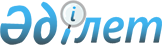 "Қазақстан Республикасы азаматтық авиациясының авиациялық қауіпсіздік Нұсқаулық - бағдарламасын бекіту туралы" Қазақстан Республикасы Көлік және коммуникация министрлігі Азаматтық авиация комитеті төрағасының 2003 жылғы 12 қарашадағы N 523 қбпү бұйрығына өзгертулер мен толықтырулар енгізу туралыҚазақстан Республикасы Көлік және коммуникация министрлігі Азаматтық авиация комитеті Төрағасының 2007 жылғы 16 шілдедегі N 147 Бұйрығы. Қазақстан Республикасының Әділет министрлігінде 2007 жылғы 24 қыркүйекте Нормативтік құқықтық кесімдерді мемлекеттік тіркеудің тізіліміне N 4943 болып енгізілді.



      


 РҚАО-ның ескертуі: Қызмет бабында пайдалануға арналған нормативтік акт Деректер базасына енгізілмейді.



					© 2012. Қазақстан Республикасы Әділет министрлігінің «Қазақстан Республикасының Заңнама және құқықтық ақпарат институты» ШЖҚ РМК
				